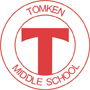 TOMKEN ROAD MIDDLE SCHOOLNov 2014 Dear Family of _________________ in 702;

Your conference time has been scheduled for:___ Thursday evening at _________ p.m. in the north gym.             ___ Friday morning at _________ a.m. in the north gym.___ the following date/time: __________________________ 
       in Ms. Teschow’s room (312, South Building)Please note that conferences are 15 minutes in length.  Where possible and appropriate, another teacher may also join the conference.  If you are unable to attend the meeting, please advise the school as soon as possible, so that we can schedule another time.Your child should attend the meeting, as s/he will have work and goals to share with you.I look forward to meeting you in the days/weeks ahead to discuss your child’s academic progress, and to partner for his/her success at school.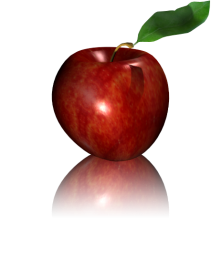 Kind regards,

Vera C. Teschow 
Tomken Road Sr. M.S., room 312
vera.teschow@peelsb.comTOMKEN ROAD MIDDLE SCHOOLNov 2014 Dear Family of _________________ in 702;

Your conference time has been scheduled for:___ Thursday evening at _________ p.m. in the north gym.             ___ Friday morning at _________ a.m. in the north gym.___ the following date/time: __________________________ 
       in Ms. Teschow’s room (312, South Building)Please note that conferences are 15 minutes in length.  Where possible and appropriate, another teacher may also join the conference.  If you are unable to attend the meeting, please advise the school as soon as possible, so that we can schedule another time.Your child should attend the meeting, as s/he will have work and goals to share with you.I look forward to meeting you in the days/weeks ahead to discuss your child’s academic progress, and to partner for his/her success at school.Kind regards,

Vera C. Teschow 
Tomken Road Sr. M.S., room 312
vera.teschow@peelsb.com